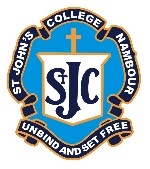 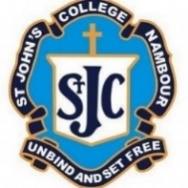 Year 9 2021 TERM 1Year 9 2021 TERM 1Year 9 2021 TERM 1Year 9 2021 TERM 1Week BeginningKey EventsExams/PresentationsAssignments1Swimming Carnival234Ash WedsGraphics Sketching exam5678 MarITD online safety tests due Mathematics PSMT8 15MarSt Patrick’s DayHumanities Biomes Combination ExaminationLegal Studies Combination ExaminationBusiness Investigation Report9 22MarHealth & Physical Education exam during theory lessonMedia Arts: Digital Folio (Part A)                    Drama: Process Drama (Including Journal)Dance: Performance & AppreciationRE AssignmentArt: BOW checkGraphics Drawing Folios due1029MarEaster LiturgyScience Student Investigation (40%)English Imaginative Gothic assignmentFood studies project folio part AYear 9 2021 TERM 2Year 9 2021 TERM 2Year 9 2021 TERM 2Year 9 2021 TERM 2WeekKey EventsExams/PresentationsAssignments1ANZAC Liturgy.Cross Country234567 31MayGraphics Drawing Folios due ITD online safety tests dueFood studies folio Due87JunNambour Show DayScience Coordination and disease Exam Pt1Mathematics Methods and Essential Exam Dance: ChoreographyBusiness PortfolioHealth & Physical Education Report dueDigitec Digital Portfolio (webpage and sphero game)Art: BOW dueLegal Studies Court ReportRE Assignment914JunDrama: Group PerformanceMedia Arts: Digital Folio (Part B)English Analytical Poetry ExaminationMathematics General Exam Science Chemistry Exam Pt2 (60%)Humanities Food Security ReportMusic: CompositionFood Studies folio Graphics Production assignment due1021Jun